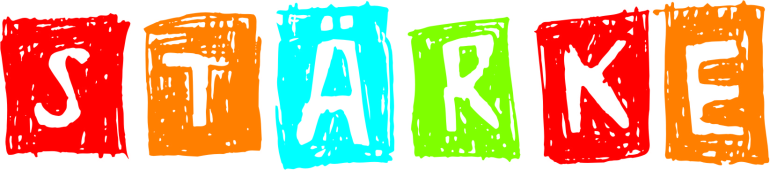 Antrag auf Förderung eines Kursangebotes im Rahmen des Landesprogramms „STÄRKE“ für Familien in besonderen Lebenssituationenan das Jugendamt des Landkreises Calw1 	1 Fachkraft kann ohne weitere Prüfung abgerechnet werden; jede weitere Fachkraft nur nach Rücksprache und Nachweis.2 	Abrechnung gegen Vorlage von Belegen, in Ausnahmefällen können nach Rücksprache anfallende Mehrkosten abgerechnet werden.3	Die kalkulierte Gesamtsumme ist der Höchstbetrag, der für die Durchführung des Kurses gewährt wird.________________________ 		________________________________________Datum 					UnterschriftAntragstellerName des KursangebotesGeplanter Kursbeginn und ZeitumfangTeilnehmerzahl:Kostenkalkulation für bestehende Kurse (ab dem zweiten Kurs)Beantragte Förderung pro FamilieWurden weitere Fördergelder für das beschriebene Kursangebot beantragt?  ja        neinWenn ja, Art und Höhe des Zuschusses pro Kursangebot: